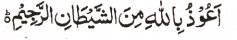 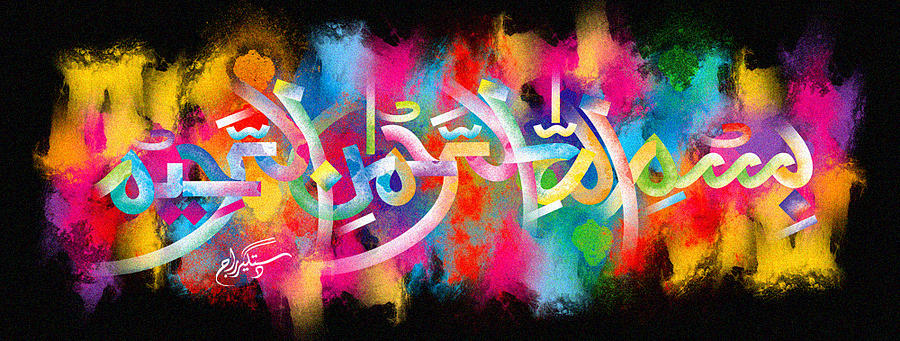 2 Impressions of The Name of Allah  on 2 Morsels of Halal Fried Chicken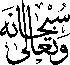 The Exclusive Islamic Miracle Photographs of Dr Umar Elahi AzamTuesday 17th November 2015Manchester, UKIntroductionThe piece of  halal fried chicken was bought [along with chips, fish gravy and coleslaw] from my neighbour’s shop The Chicken Run on Yarburgh Street, Whalley Range, Manchester UK.  There were 2 impressions of The Name of Allah  on two morsels of the halal fried chicken!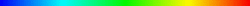 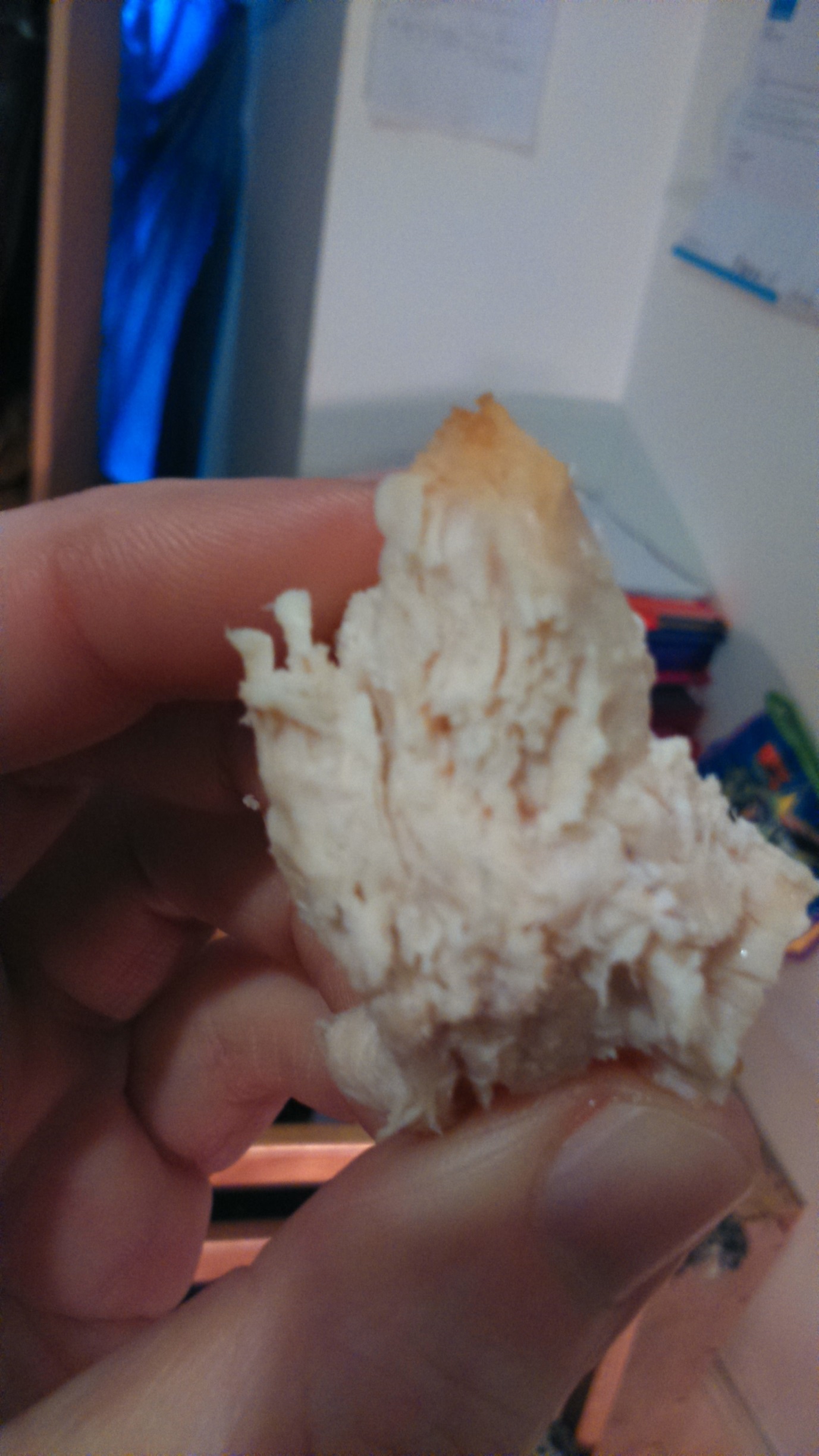 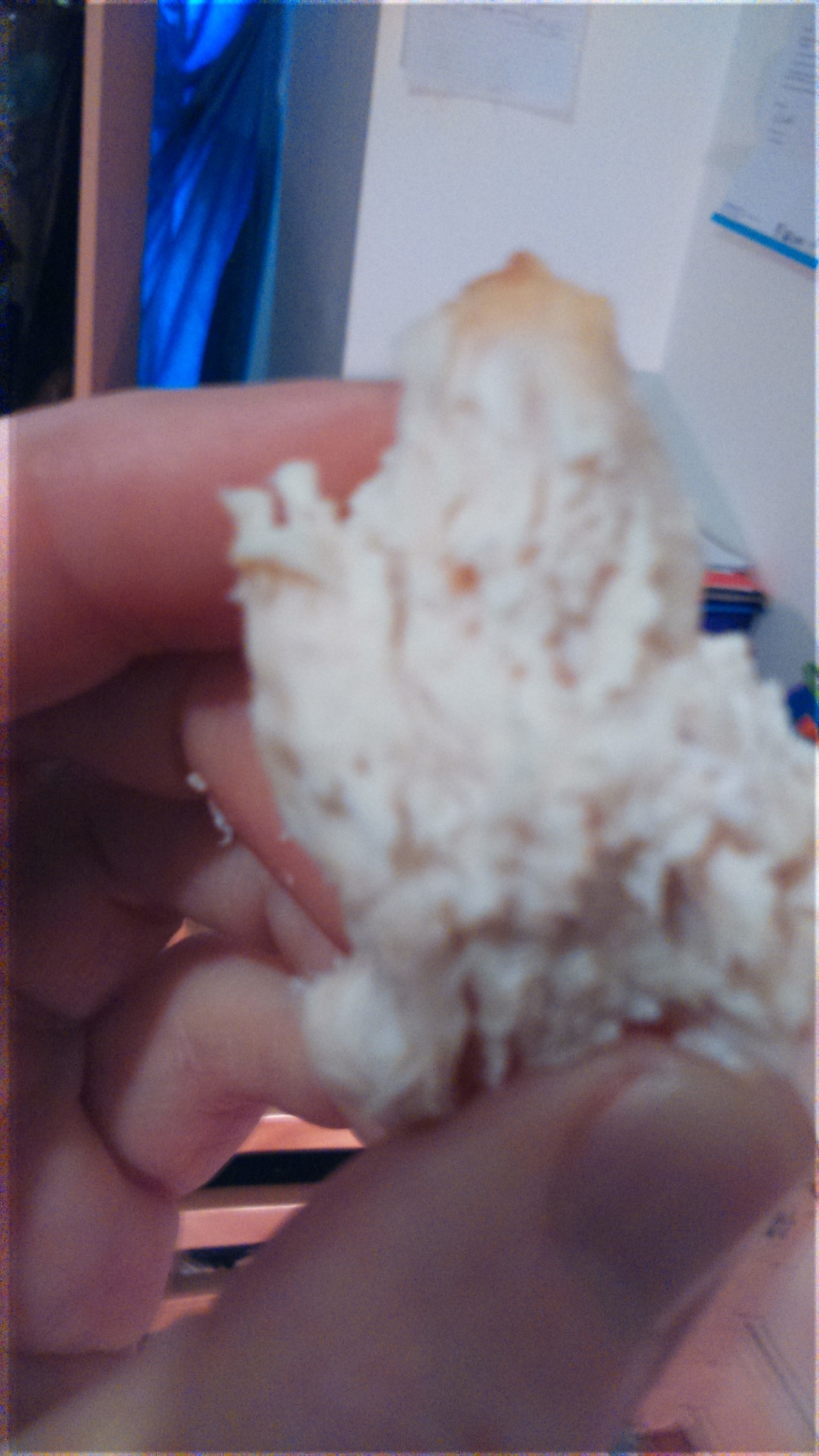 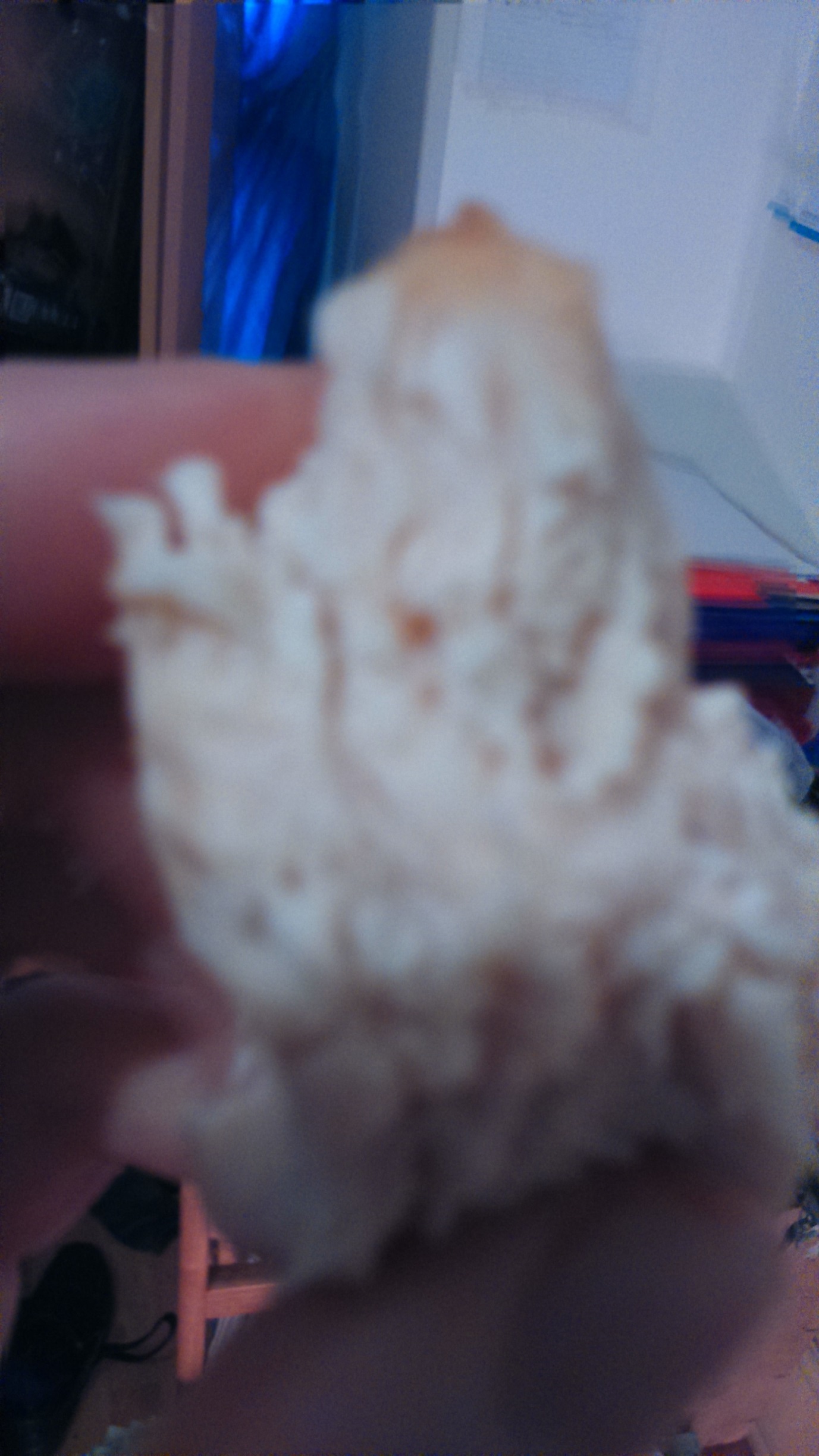 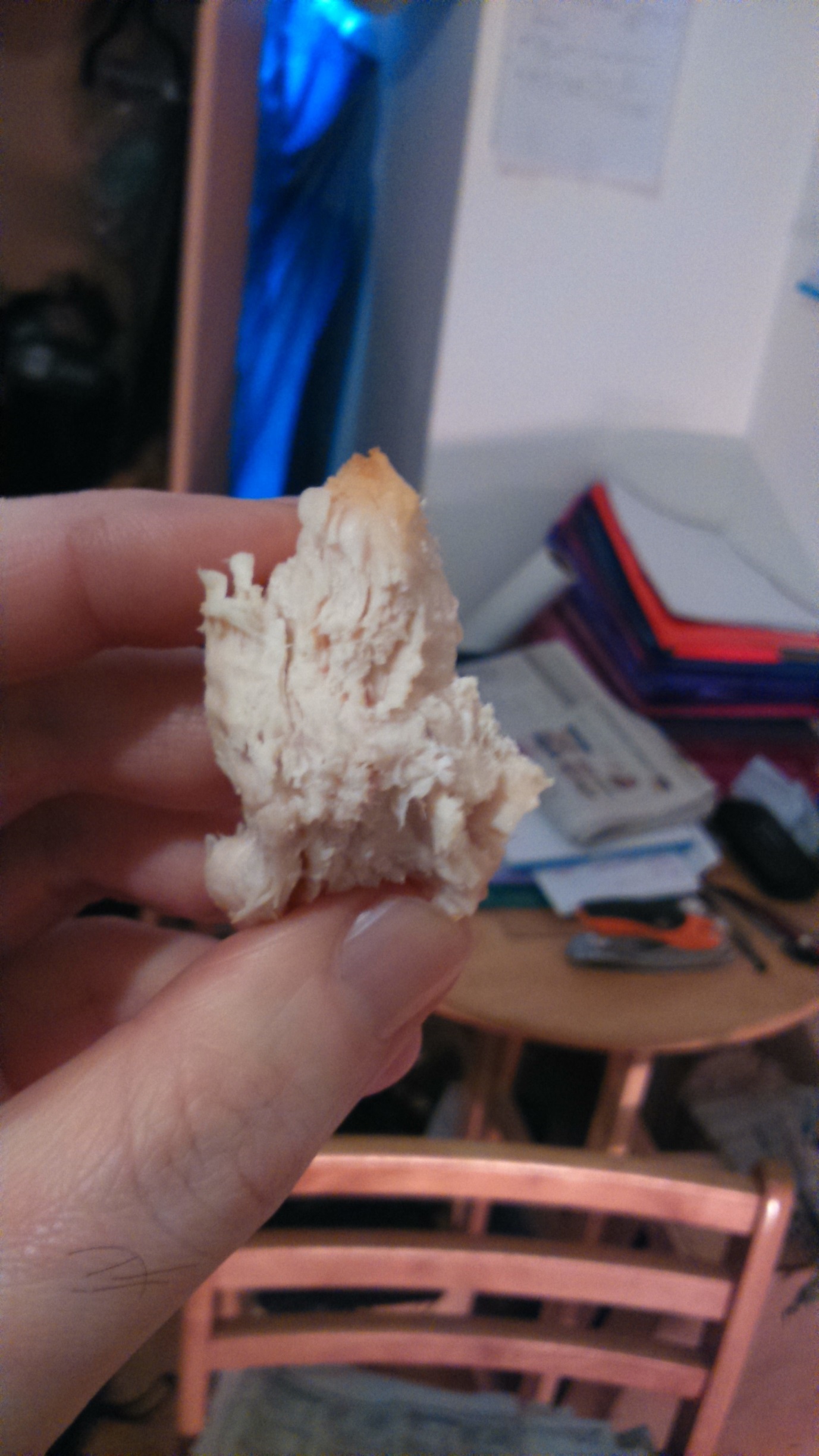 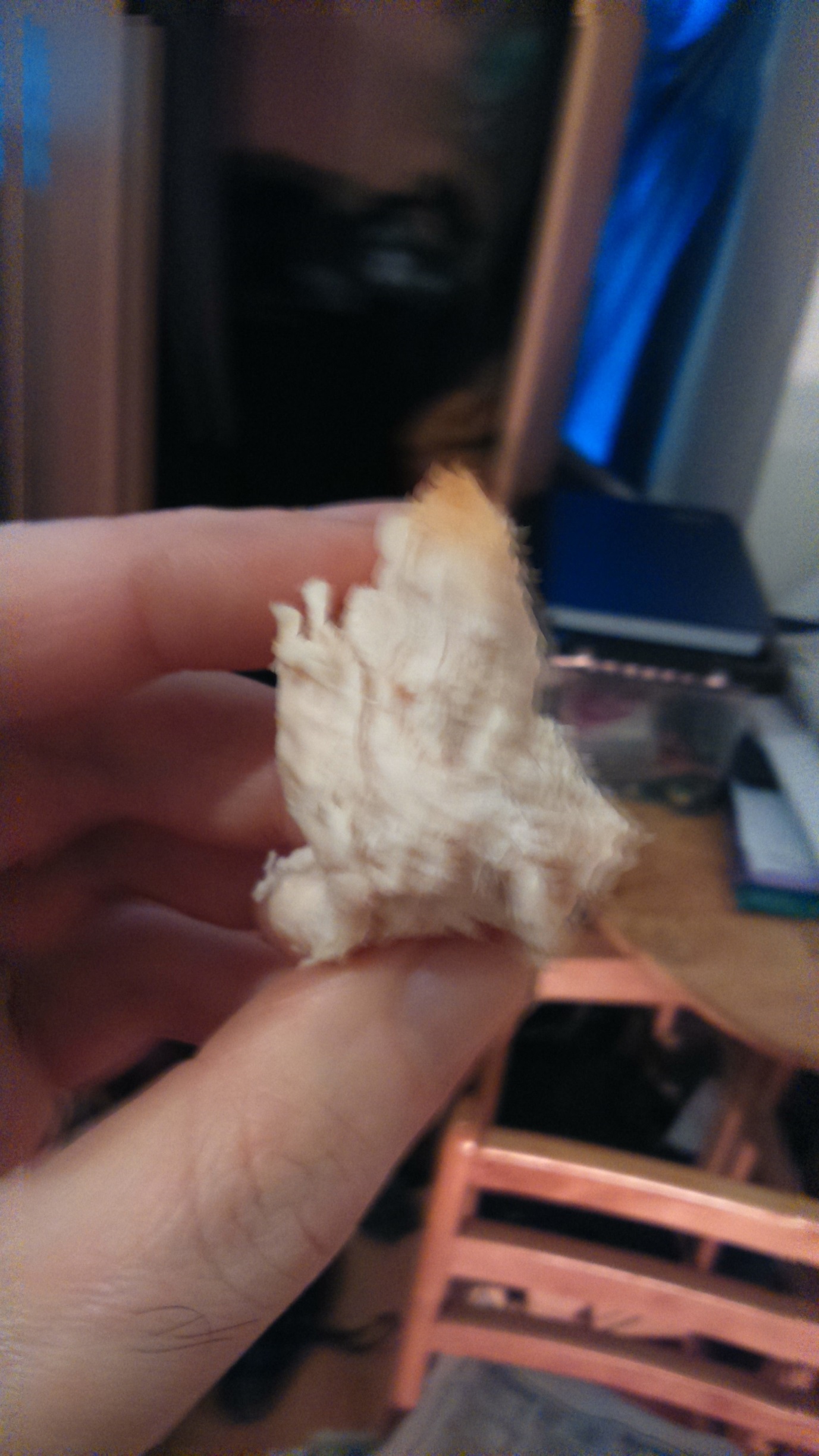 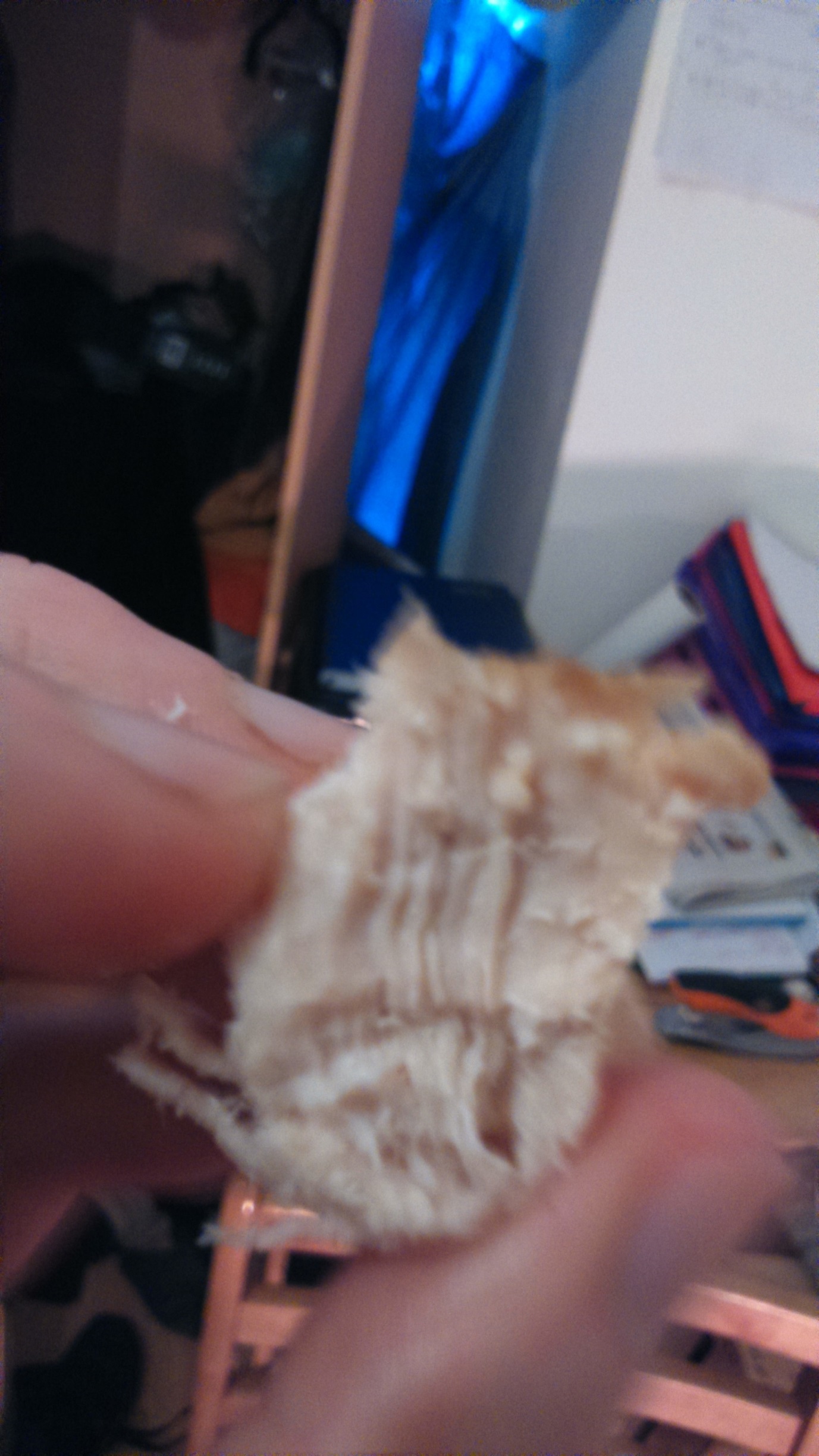 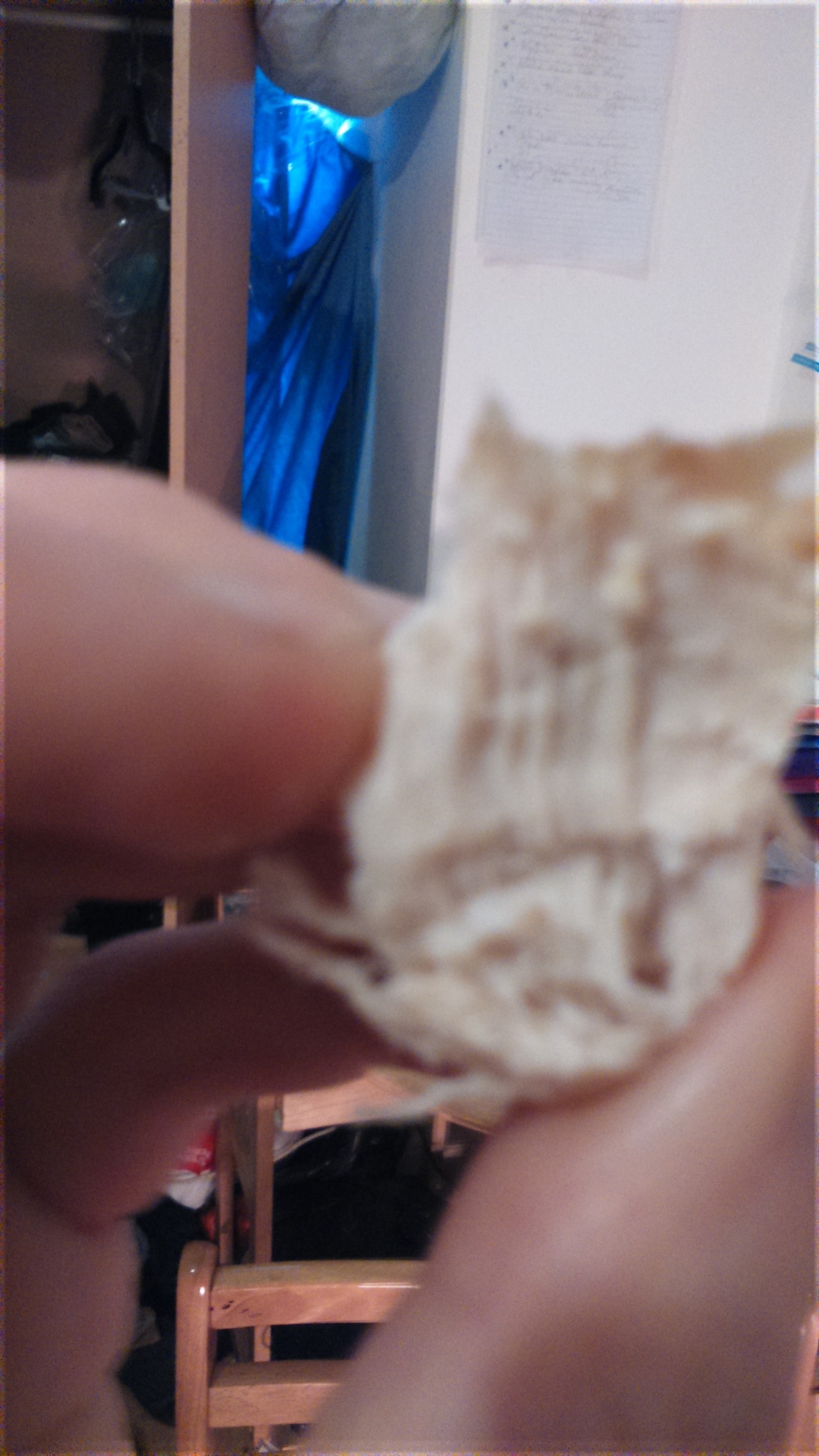 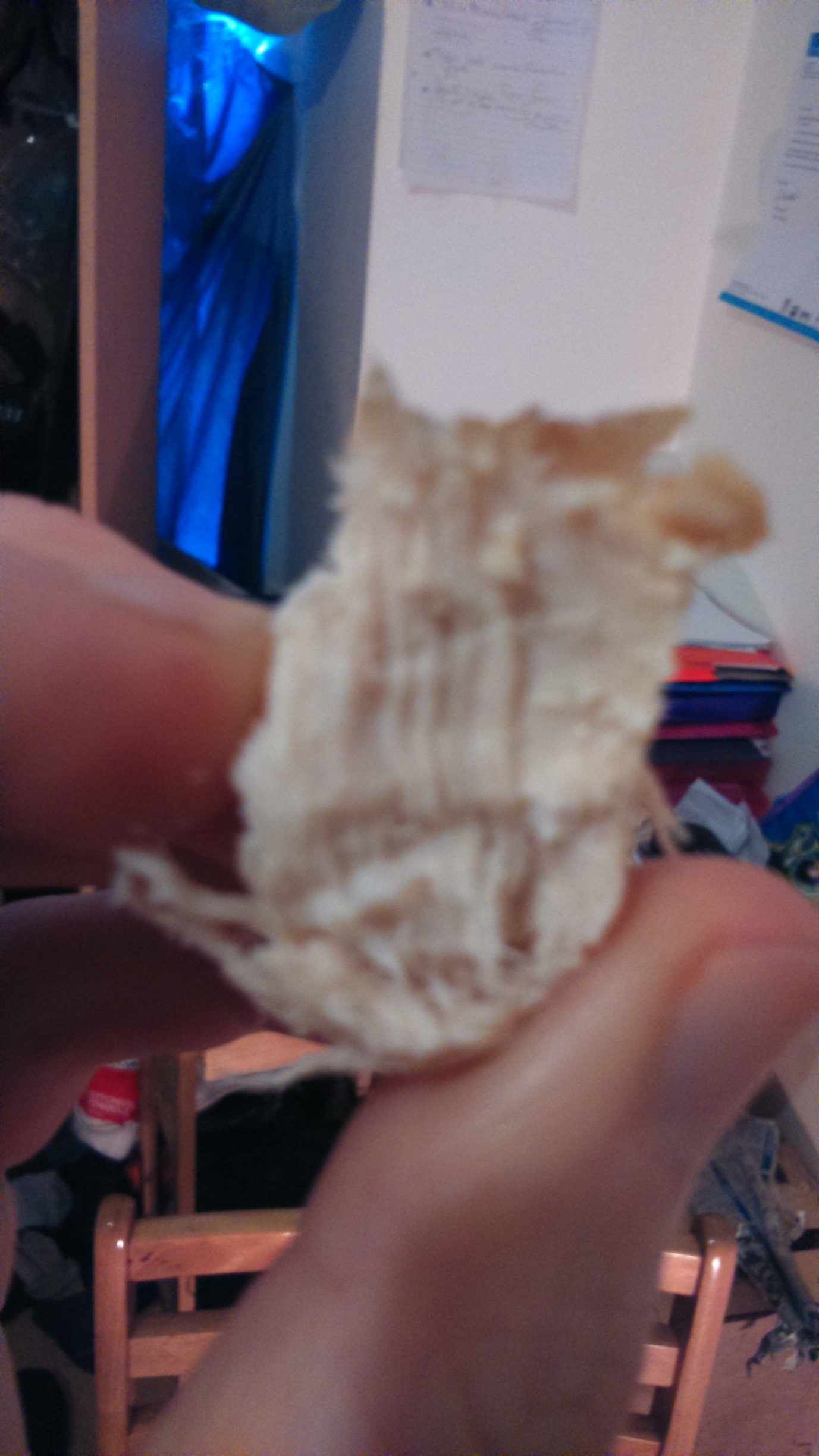 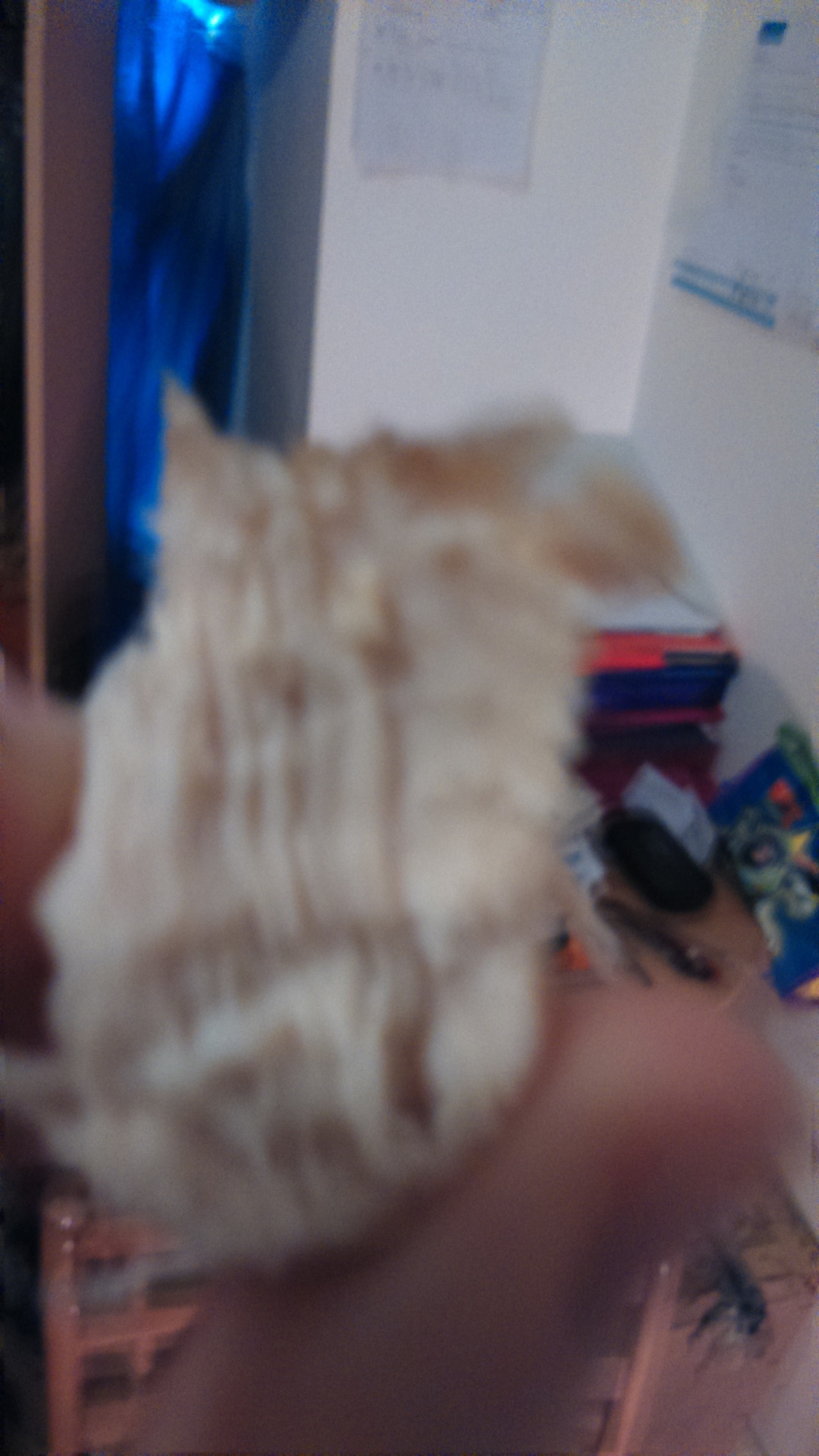 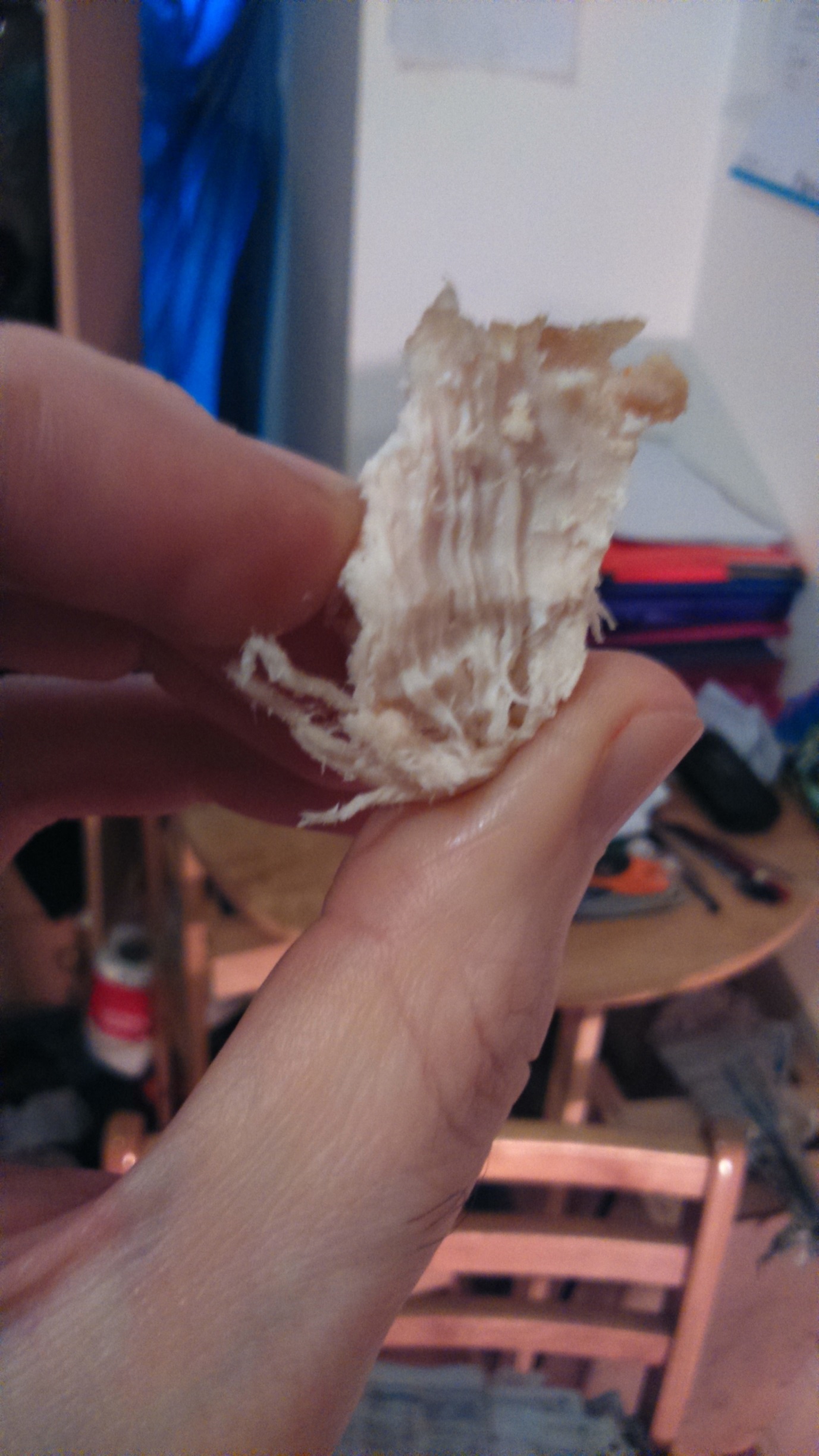 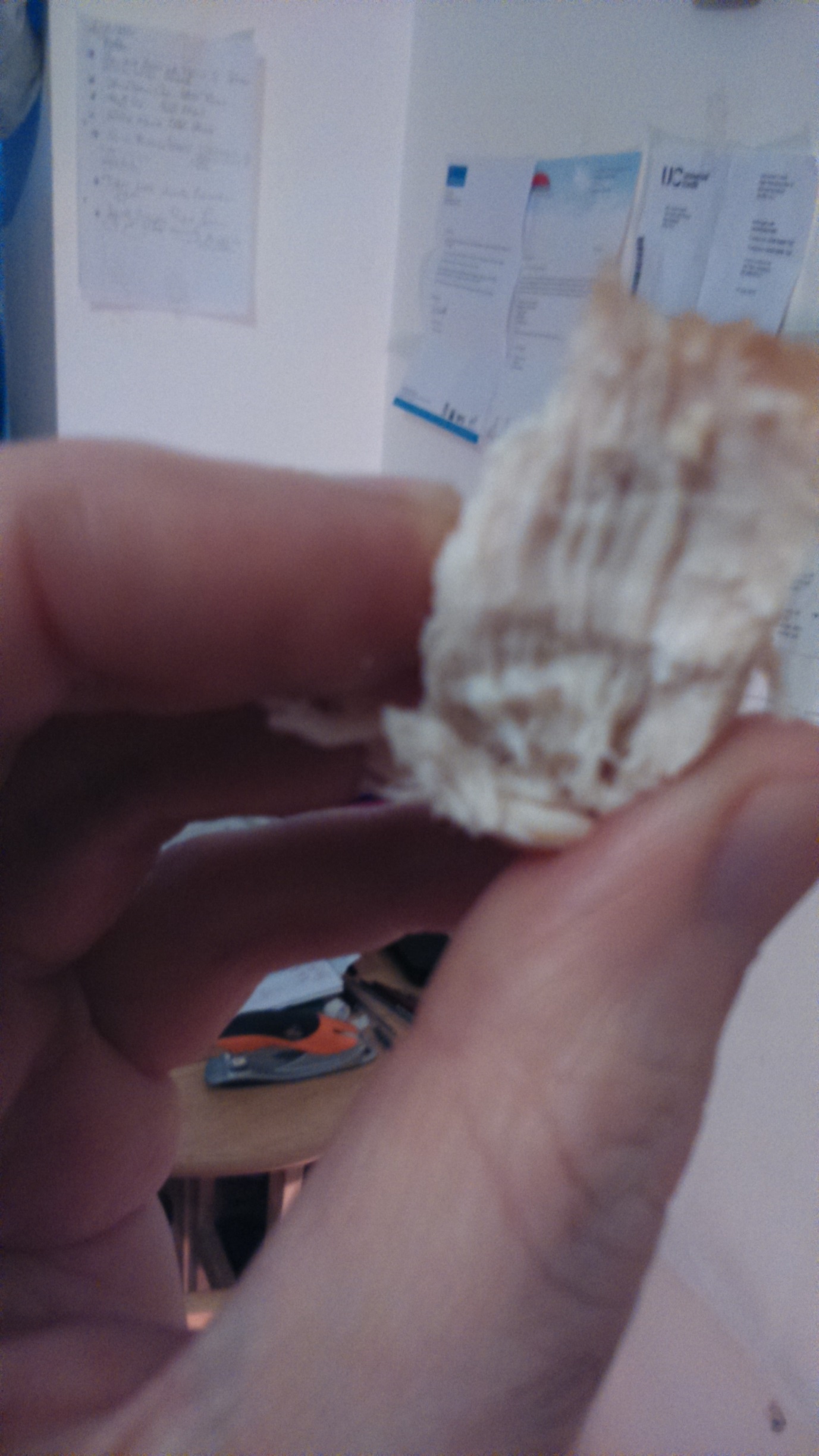 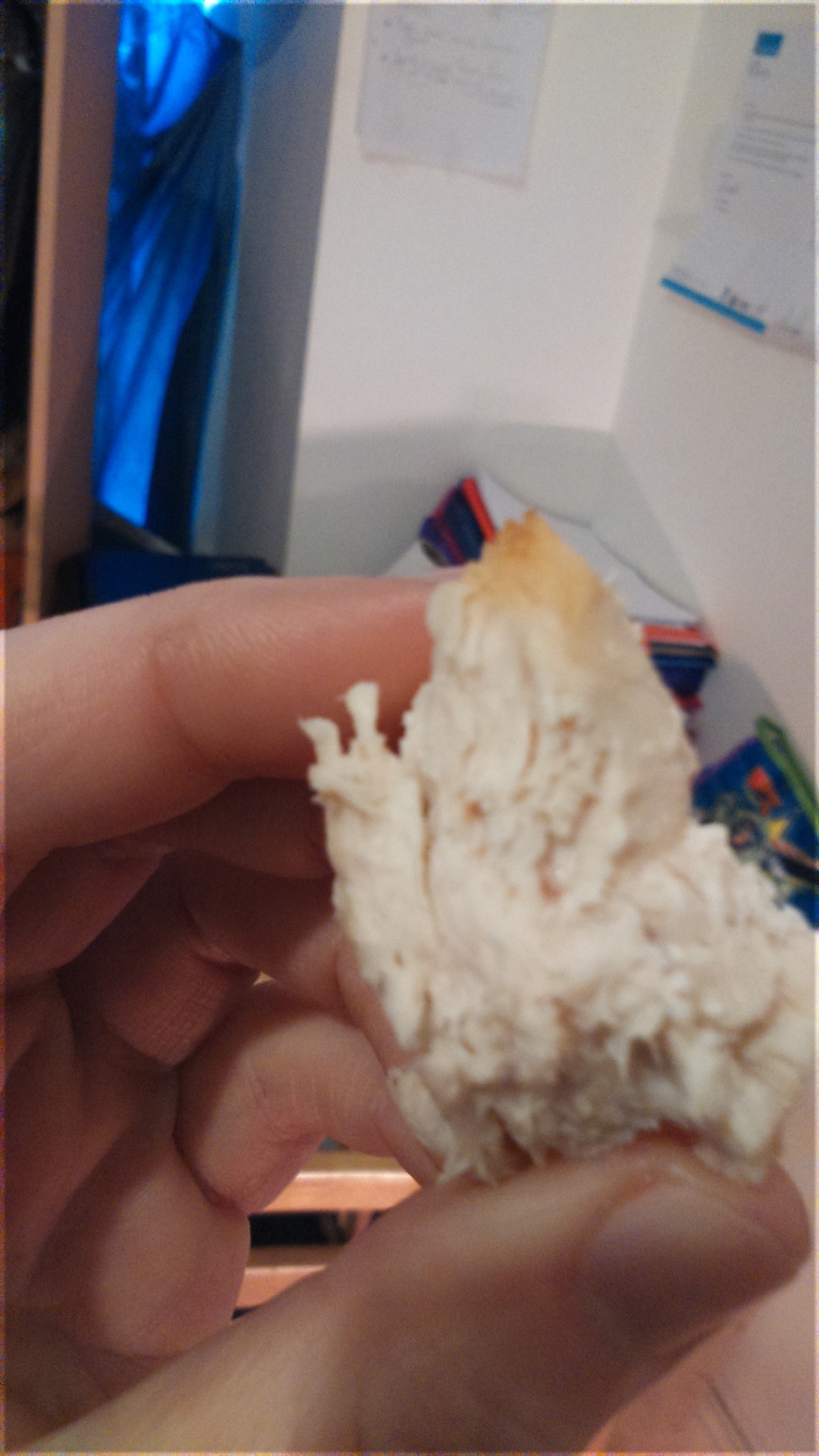 